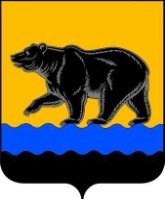 ДУМА  ГОРОДА  НЕФТЕЮГАНСКАПроектР Е Ш Е Н И ЕО внесении изменения в Положение о департаменте градостроительства и земельных отношений администрации города НефтеюганскаПринято Думой города «__» ______ 2022 годаВ соответствии с Федеральным законом от 06.10.2003 № 131-ФЗ «Об общих принципах организации местного самоуправления в Российской Федерации», руководствуясь Уставом города Нефтеюганска, заслушав решение комиссии по экономическому развитию и вопросам местного самоуправления, Дума города решила:1.Внести в Положение о департаменте градостроительства и земельных отношений администрации города Нефтеюганска, утвержденное решением Думы города Нефтеюганска от 29.03.2017 №130-VI (в редакции на 29.06.2022 №181-VII) изменение, изложив приложение 2 в новой редакции согласно приложению.2.Разместить решение на официальном сайте органов местного самоуправления города Нефтеюганска.3.Решение вступает в силу после его подписания.Председатель Думы                                                                    М.М.Минигуллов«___» ________ 2022 года			      №_______ - VIIСтруктура Департамента градостроительства и земельных отношений администрации города НефтеюганскаАппарат управленияI Директор департамента1.1 Заместитель директора департамента1.2 Заместитель директора департамента1.3 Заместитель директора департаментаСтруктурные подразделенияII Отдел архитектуры и дизайна2.1 Отдел территориального планирования2.2 Отдел информационной системы обеспечения градостроительной деятельности2.3 Отдел развития строительного комплекса2.4 Отдел подготовки разрешений в строительстве2.5 Отдел землеустройства, учёта льготных категорий граждан и оформления субсидий2.6 Отдел землепользования2.7 Организационно-правовой отдел2.8 Отдел учёта, отчётности и закупокПриложение к решению Думы городаот ________№________ -VIIПриложение 2к Положению о департаменте градостроительства и земельных отношений